Заказ-наряд № Дата: «___» __________ 2011 г.Транспортное средство:Марка:                                                       Гос.номер: Стоимость произведённых работ:        Контактный телефон клиента:                          Подпись клиента:                    Откуда Вы о нас узнали.                                                                                                    М.П.          Отрывной талон                   (сдается заказчику)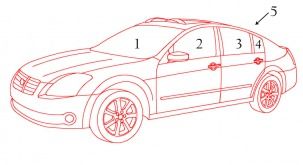                                    к заказ - наряду №  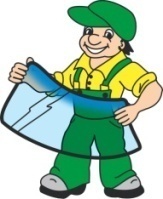 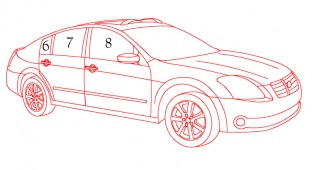 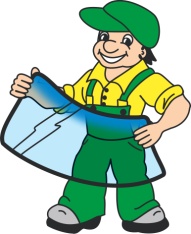                                                  Дата: «___» __________ 2014 г.Гарантия от протекания пожизненная*  (до смены владельца автомобиля, гарантия на заводской брак стекла 7 дней)Действительна только при наличии данного талона            Стоимость произведенных работ:                                      Подпись мастера:Заказ-наряд № Дата: «___» __________ 2011 г.Транспортное средство:Марка:                                                       Гос.номер: Стоимость произведённых работ:        Контактный телефон клиента:                          Подпись клиента:                    Откуда Вы о нас узнали.                                                                                                    М.П.          Отрывной талон                   (сдается заказчику)                                   к заказ - наряду №                                                   Дата: «___» __________ 2014 г.Гарантия от протекания пожизненная*  (до смены владельца автомобиля, гарантия на заводской брак стекла 7 дней)Действительна только при наличии данного талона            Стоимость произведенных работ:                                      Подпись мастера:Заказ-наряд № Дата: «___» __________ 2011 г.Транспортное средство:Марка:                                                       Гос.номер: Стоимость произведённых работ:        Контактный телефон клиента:                          Подпись клиента:                    Откуда Вы о нас узнали.                                                                                                    М.П.          Отрывной талон                   (сдается заказчику)                                   к заказ - наряду №                                                   Дата: «___» __________ 2011 г. Гарантия на протекание пожизненнаяДействительна только при наличии данного талона            Стоимость произведенных работ:                                      Подпись мастера:Заказ-наряд № Дата: «___» __________ 2011 г.Транспортное средство:Марка:                                                       Гос.номер: Стоимость произведённых работ:        Контактный телефон клиента:                          Подпись клиента:                    Откуда Вы о нас узнали.                                                                                                    М.П.          Отрывной талон                   (сдается заказчику)                                   к заказ - наряду №                                                   Дата: «___» __________ 2014 г.Гарантия от протекания пожизненная*  (до смены владельца автомобиля, гарантия на заводской брак стекла 7 дней)Действительна только при наличии данного талона            Стоимость произведенных работ:                                      Подпись мастера:Заказ-наряд № Дата: «___» __________ 2011 г.Транспортное средство:Марка:                                                       Гос.номер: Стоимость произведённых работ:        Контактный телефон клиента:                          Подпись клиента:                    Откуда Вы о нас узнали.                                                                                                    М.П.          Отрывной талон                   (сдается заказчику)                                   к заказ - наряду №                                                   Дата: «___» __________ 2011 г. Гарантия на протекание пожизненнаяДействительна только при наличии данного талона            Стоимость произведенных работ:                                      Подпись мастера:Заказ-наряд № Дата: «___» __________ 2011 г.Транспортное средство:Марка:                                                       Гос.номер: Стоимость произведённых работ:        Контактный телефон клиента:                          Подпись клиента:                    Откуда Вы о нас узнали.                                                                                                    М.П.          Отрывной талон                   (сдается заказчику)                                   к заказ - наряду №                                                   Дата: «___» __________ 2011 г.Гарантия от протекания пожизненная*  (до смены владельца автомобиля, гарантия на заводской брак стекла 7 дней)Действительна только при наличии данного талона            Стоимость произведенных работ:                                      Подпись мастера:Заказ-наряд № Дата: «___» __________ 2011 г.Транспортное средство:Марка:                                                       Гос.номер: Стоимость произведённых работ:        Контактный телефон клиента:                          Подпись клиента:                    Откуда Вы о нас узнали.                                                                                                    М.П.          Отрывной талон                   (сдается заказчику)                                   к заказ - наряду №                                                   Дата: «___» __________ 2011 г. Гарантия на протекание пожизненнаяДействительна только при наличии данного талона            Стоимость произведенных работ:                                      Подпись мастера:Заказ-наряд № Дата: «___» __________ 2011 г.Транспортное средство:Марка:                                                       Гос.номер: Стоимость произведённых работ:        Контактный телефон клиента:                          Подпись клиента:                    Откуда Вы о нас узнали.                                                                                                    М.П.          Отрывной талон                   (сдается заказчику)                                   к заказ - наряду №                                                   Дата: «___» __________ 2011 г.Гарантия от протекания пожизненная*  (до смены владельца автомобиля, гарантия на заводской брак стекла 7 дней)Действительна только при наличии данного талона            Стоимость произведенных работ:                                      Подпись мастера:Заказ-наряд № Дата: «___» __________ 2011 г.Транспортное средство:Марка:                                                       Гос.номер: Стоимость произведённых работ:        Контактный телефон клиента:                          Подпись клиента:                    Откуда Вы о нас узнали.                                                                                                    М.П.          Отрывной талон                   (сдается заказчику)                                   к заказ - наряду №                                                   Дата: «___» __________ 2011 г. Гарантия на протекание пожизненнаяДействительна только при наличии данного талона            Стоимость произведенных работ:                                      Подпись мастера:Заказ-наряд № Дата: «___» __________ 2011 г.Транспортное средство:Марка:                                                       Гос.номер: Стоимость произведённых работ:        Контактный телефон клиента:                          Подпись клиента:                    Откуда Вы о нас узнали.                                                                                                    М.П.          Отрывной талон                   (сдается заказчику)                                   к заказ - наряду №                                                   Дата: «___» __________ 2011 г.Гарантия от протекания пожизненная*  (до смены владельца автомобиля, гарантия на заводской брак стекла 7 дней)Действительна только при наличии данного талона            Стоимость произведенных работ:                                      Подпись мастера:Заказ-наряд № Дата: «___» __________ 2011 г.Транспортное средство:Марка:                                                       Гос.номер: Стоимость произведённых работ:        Контактный телефон клиента:                          Подпись клиента:                    Откуда Вы о нас узнали.                                                                                                    М.П.          Отрывной талон                   (сдается заказчику)                                   к заказ - наряду №                                                   Дата: «___» __________ 2011 г. Гарантия на протекание пожизненнаяДействительна только при наличии данного талона            Стоимость произведенных работ:                                      Подпись мастера:Заказ-наряд № Дата: «___» __________ 2011 г.Транспортное средство:Марка:                                                       Гос.номер: Стоимость произведённых работ:        Контактный телефон клиента:                          Подпись клиента:                    Откуда Вы о нас узнали.                                                                                                    М.П.          Отрывной талон                   (сдается заказчику)                                   к заказ - наряду №                                                   Дата: «___» __________ 2011 г.Гарантия от протекания пожизненная*  (до смены владельца автомобиля, гарантия на заводской брак стекла 7 дней)Действительна только при наличии данного талона            Стоимость произведенных работ:                                      Подпись мастера:Заказ-наряд № Дата: «___» __________ 2011 г.Транспортное средство:Марка:                                                       Гос.номер: Стоимость произведённых работ:        Контактный телефон клиента:                          Подпись клиента:                    Откуда Вы о нас узнали.                                                                                                    М.П.          Отрывной талон                   (сдается заказчику)                                   к заказ - наряду №                                                   Дата: «___» __________ 2011 г. Гарантия на протекание пожизненнаяДействительна только при наличии данного талона            Стоимость произведенных работ:                                      Подпись мастера: